ПОСТАНОВЛЕНИЕот                                                            с. Аскиз                                                          № На основании статьи 179 Бюджетного кодекса Российской Федерации,
Порядка разработки, утверждения, реализации и проведения оценки эффективности реализации Муниципальных программ, утвержденного постановлением администрации Аскизского района от 20.08.2018 № 722-п, руководствуясь статьями 35, 40 Устава муниципального образования Аскизский район от 20.12.2005, Администрация Аскизского района Республики Хакасия постановляет: 1.	Утвердить муниципальную программу «Эффективное использование и
охрана земель на территории Аскизского района» (приложение).  2.	Управлению финансов администрации Аскизского района
(А.А. Челтыгмашева) предусмотреть в бюджете муниципального образования
Аскизский район на 2021 год и плановый период 2022 – 2026 годов средства на
реализацию муниципальной программы «Эффективное использование и охрана
земель на территории Аскизского района».3.	Настоящее постановление направить для официального опубликования
в редакцию газеты «Аскизский труженик» и разместить на сайте Администрации Аскизского района в разделе «Муниципальные программы».	 4.	Контроль за выполнением данного постановления возложить на
Чугунекова Р.Г. – заместителя главы администрации Аскизского района.Глава Администрации                                                                         А.В. ЧелтыгмашевПриложение                                                                                   к постановлению администрацииАскизского районаот «____» _____2021 № ______Муниципальная программа «Эффективное использование и охрана земель на территории Аскизского района»Паспорт муниципальной программы«Эффективное использование и охрана земель на территории Аскизского района»1. Общая характеристика сферы реализации муниципальной программыМуниципальная программа «Эффективное использование и охрана земель на территории Аскизского района» направлена на создание благоприятных условий использования и охраны земель, обеспечивающих реализацию государственной политики эффективного и рационального использования и управления земельными ресурсами в интересах укрепления экономики сельского поселения.Основным условием увеличения поступлений в бюджет района является повышение эффективности использования земель на территории района в результате максимально возможного вовлечения земельных участков в хозяйственный оборот, создания системы учета земельных участков, позволяющей обеспечить эффективность управления, распоряжения и использования земель на территории района.В 2020г. по результатам проведения 3 обследований земельных участков на землях сельскохозяйственного назначения выявлены нарушения в использовании земельных участков не по целевому назначению. Осмотры показали, что участки зарастают степным и луговым разнотравьем, произрастает древесно-кустарниковая растительность. На земельных участках отсутствуют признаки агротехнической обработки, на которых не производится сенокошение, выпас сельскохозяйственных животных, посев семян сельскохозяйственных культур и другая, связанная с сельскохозяйственным производством деятельность.Осуществление муниципального земельного контроля на территории Аскизского района приведет к снижению нецелевого использования земельных участков.Комплексный подход к решению указанных задач позволит в короткие сроки создать эффективную систему учета земельных участков, разработать механизмы для вовлечения в хозяйственный оборот земель района, рационально и эффективно распорядиться собственными земельными участками и в рамках созданной системы оказывать содействие в решении проблем эффективного использования земельных ресурсов на территориях поселений и района. 2. Приоритеты муниципальной политики в сфере реализации муниципальной программы, цели, задачиОсновной целью программы является: повышение эффективности целевого использования и предотвращение деградации, загрязнения, захламления, нарушения земель на территории Аскизского района.Для достижения намеченной цели необходимо выполнить следующие задачи: 1.	Выявление неиспользуемых и используемых не по назначению земель на территории Аскизского района.2.	Вовлечение неиспользуемых земель сельскохозяйственного назначения в оборот.3.	Проведение мероприятий, направленных на охрану земель от загрязнения, захламления и других негативных (вредных) воздействий хозяйственной деятельности.Сроки, этапы реализации программы Срок реализации муниципальной программы – с 2021 по 2024 годы. Муниципальная программа реализуется в один этап, так как программные мероприятия будут выполняться в течение всего периода муниципальной программы. 4. Перечень основных мероприятийПеречень мероприятий в разрезе задач муниципальной программы и объем их финансирования представлен в таблице 1.Таблица 1.5. Информация о ресурсном обеспечении муниципальной программы6. Перечень целевых показателей муниципальной программы7. Механизм реализации Программы
              Механизм реализации программы направлен на обеспечение выполнения всех программных мероприятий, необходимых для эффективной реализации Программы.
              В реализации мероприятий Программы участвуют следующие исполнители: МКУ «Комитет по управлению муниципальным имуществом администрации Аскизского района».      Финансирование расходов на реализацию Программы осуществляется в пределах объемов бюджетных ассигнований, утвержденных решением Совета депутатов Аскизского района Республики Хакасия о бюджете муниципального образования Аскизский район  на текущий финансовый год в порядке, установленном для исполнения решения о бюджете.
              В случае изменения (сокращения) объемов финансирования мероприятий Программы за счет средств бюджетов всех уровней, предусматривается их перераспределение, исходя из приоритетности мероприятий.
              Механизм общественного контроля реализации Программы может осуществляться посредством публичного представления информации о ходе реализации Программы на сессиях Совета депутатов Аскизского района Республики Хакасия, информационного сопровождения мероприятий Программы.
              При необходимости внесения изменений в Программу исполнители вносят предложения Координатору Программы, который, в свою очередь, направляет предложения по корректировке Программы для согласования в установленном порядке Администрацией Аскизского района.
              По итогам года и в целом по завершении Программы Координатор формирует отчет о реализации Программы с результатами оценки эффективности реализации Программы и предоставляет в Администрацию Аскизского района в сроки, установленные Постановлением Администрации Аскизского района от 20.08.2018 № 722-п "Об утверждении Порядка разработки, утверждения, реализации и оценки эффективности реализации муниципальных программ".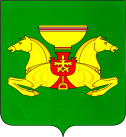 РОССИЙСКАЯ ФЕДЕРАЦИЯАДМИНИСТРАЦИЯАСКИЗСКОГО РАЙОНАРЕСПУБЛИКИ ХАКАСИЯРОССИЯ ФЕДЕРАЦИЯЗЫХАКАС РЕСПУБЛИКАЗЫНЫНАСХЫС АЙМАFЫНЫНУСТАF-ПАСТААОб утверждении муниципальной программы «Эффективное использование и охрана земель на территории Аскизского района»Ответственные исполнителиАдминистрация Аскизского района Республики ХакасияИсполнителиМКУ «Комитет по управлению муниципальным имуществом администрации Аскизского района» (далее – КУМИ Администрации Аскизского района)Цель программыПовышение эффективности целевого использования и
предотвращение деградации, загрязнения, захламления, нарушения земель на территории
Аскизского районаЗадачи программыВыявление неиспользуемых и используемых не
по назначению земель на территории Аскизского района.Вовлечение неиспользуемых земель сельскохозяйственного назначения в оборот.Проведение мероприятий, направленных на
охрану земель от загрязнения, захламления и других
негативных (вредных) воздействий хозяйственной деятельности.Целевые показатели1. Количество проверок муниципального земельного
контроля (кроме земель сельскохозяйственного назначения), проведенных на территории Аскизского
района, не менее (ед.):2021 год – 30; 2022 год – 30; 2023 год – 30; 2024 год – 30; 2025 год – 30; 2026 год – 30.2. Количество проверок муниципального земельного
контроля земель сельскохозяйственного назначения, проведенных на территории Аскизского
района, не менее (ед.):2021 год – 2; 2022 год – 6; 2023 год – 6; 2024 год – 8; 2025 год – 8; 2026 год – 8.3.  Количество земельных участков, предоставленных в собственность, аренду, постоянное (бессрочное) пользование, безвозмездное пользование на территории Аскизского района, не менее (ед.):2021 год – 4; 2022 год – 4; 2023 год – 4; 2024 год – 4; 2025 год – 4; 2026 год – 4.4. Проведение мероприятий, направленных на
охрану земель от загрязнения, захламления и других
негативных (вредных) воздействий хозяйственной деятельности составит ежегодно по одному мероприятию.Этапы и сроки реализации2021-2026 годыОбъем бюджетных ассигнований Общий объем финансирования Программы на весь период действия составляет 600,0 тыс. рублей, в том числе по годам:  2021 год – 100,0 тыс. рублей; 2022 год – 100,0 тыс. рублей; 2023 год – 100,0 тыс. рублей; 2024 год – 100,0 тыс. рублей; 2025 год – 100,0 тыс. рублей; 2026 год – 100,0 тыс. рублей.Ожидаемые результаты 1. Использование земельных участков в соответствии с их целевым назначением и разрешенным использованием.2. Сокращение фактов отравления, загрязнения, порчи или уничтожения плодородного слоя почвы вследствие нарушения правил обращения  № п/пНаименование мероприятияИсточник финансированияОбъем финансирования по годам, тыс. руб.Объем финансирования по годам, тыс. руб.Объем финансирования по годам, тыс. руб.Объем финансирования по годам, тыс. руб.Объем финансирования по годам, тыс. руб.Объем финансирования по годам, тыс. руб.Объем финансирования по годам, тыс. руб.Объем финансирования по годам, тыс. руб.Объем финансирования по годам, тыс. руб.Объем финансирования по годам, тыс. руб.Объем финансирования по годам, тыс. руб.Объем финансирования по годам, тыс. руб.Объем финансирования по годам, тыс. руб.Объем финансирования по годам, тыс. руб.Объем финансирования по годам, тыс. руб.Объем финансирования по годам, тыс. руб.Объем финансирования по годам, тыс. руб.Объем финансирования по годам, тыс. руб.Объем финансирования по годам, тыс. руб.Объем финансирования по годам, тыс. руб.Объем финансирования по годам, тыс. руб.№ п/пНаименование мероприятияИсточник финансированиявсеговсеговсеговсеговсего202120212021202120222022202220222022202320232023202320242025202612344444555566666777789101. Выявление неиспользуемых и используемых не по назначению земель на территории Аскизского района  1. Выявление неиспользуемых и используемых не по назначению земель на территории Аскизского района  1. Выявление неиспользуемых и используемых не по назначению земель на территории Аскизского района  1. Выявление неиспользуемых и используемых не по назначению земель на территории Аскизского района  1. Выявление неиспользуемых и используемых не по назначению земель на территории Аскизского района  1. Выявление неиспользуемых и используемых не по назначению земель на территории Аскизского района  1. Выявление неиспользуемых и используемых не по назначению земель на территории Аскизского района  1. Выявление неиспользуемых и используемых не по назначению земель на территории Аскизского района  1. Выявление неиспользуемых и используемых не по назначению земель на территории Аскизского района  1. Выявление неиспользуемых и используемых не по назначению земель на территории Аскизского района  1. Выявление неиспользуемых и используемых не по назначению земель на территории Аскизского района  1. Выявление неиспользуемых и используемых не по назначению земель на территории Аскизского района  1. Выявление неиспользуемых и используемых не по назначению земель на территории Аскизского района  1. Выявление неиспользуемых и используемых не по назначению земель на территории Аскизского района  1. Выявление неиспользуемых и используемых не по назначению земель на территории Аскизского района  1. Выявление неиспользуемых и используемых не по назначению земель на территории Аскизского района  1. Выявление неиспользуемых и используемых не по назначению земель на территории Аскизского района  1. Выявление неиспользуемых и используемых не по назначению земель на территории Аскизского района  1. Выявление неиспользуемых и используемых не по назначению земель на территории Аскизского района  1. Выявление неиспользуемых и используемых не по назначению земель на территории Аскизского района  1. Выявление неиспользуемых и используемых не по назначению земель на территории Аскизского района  1. Выявление неиспользуемых и используемых не по назначению земель на территории Аскизского района  1. Выявление неиспользуемых и используемых не по назначению земель на территории Аскизского района  1. Выявление неиспользуемых и используемых не по назначению земель на территории Аскизского района  1.1Осуществление муниципального земельного контроля (кроме земель сельскохозяйственного назначения) на территории Аскизского районамуниципальный бюджет Аскизского района---------------------1.2Осуществление муниципального земельного контроля земель сельскохозяйственного назначения на территории Аскизского районамуниципальный бюджет Аскизского района	муниципальный бюджет Аскизского района	--------------------Итого по задаче Итого по задаче Итого по задаче 2. Вовлечение неиспользуемых земель сельскохозяйственного назначения в оборот.2. Вовлечение неиспользуемых земель сельскохозяйственного назначения в оборот.2. Вовлечение неиспользуемых земель сельскохозяйственного назначения в оборот.2. Вовлечение неиспользуемых земель сельскохозяйственного назначения в оборот.2. Вовлечение неиспользуемых земель сельскохозяйственного назначения в оборот.2. Вовлечение неиспользуемых земель сельскохозяйственного назначения в оборот.2. Вовлечение неиспользуемых земель сельскохозяйственного назначения в оборот.2. Вовлечение неиспользуемых земель сельскохозяйственного назначения в оборот.2. Вовлечение неиспользуемых земель сельскохозяйственного назначения в оборот.2. Вовлечение неиспользуемых земель сельскохозяйственного назначения в оборот.2. Вовлечение неиспользуемых земель сельскохозяйственного назначения в оборот.2. Вовлечение неиспользуемых земель сельскохозяйственного назначения в оборот.2. Вовлечение неиспользуемых земель сельскохозяйственного назначения в оборот.2. Вовлечение неиспользуемых земель сельскохозяйственного назначения в оборот.2. Вовлечение неиспользуемых земель сельскохозяйственного назначения в оборот.2. Вовлечение неиспользуемых земель сельскохозяйственного назначения в оборот.2. Вовлечение неиспользуемых земель сельскохозяйственного назначения в оборот.2. Вовлечение неиспользуемых земель сельскохозяйственного назначения в оборот.2. Вовлечение неиспользуемых земель сельскохозяйственного назначения в оборот.2. Вовлечение неиспользуемых земель сельскохозяйственного назначения в оборот.2. Вовлечение неиспользуемых земель сельскохозяйственного назначения в оборот.2. Вовлечение неиспользуемых земель сельскохозяйственного назначения в оборот.2. Вовлечение неиспользуемых земель сельскохозяйственного назначения в оборот.2. Вовлечение неиспользуемых земель сельскохозяйственного назначения в оборот.2.1Образование, формирование и постановка на государственный кадастровый учет земельных участков в границах Аскизского районамуниципальный бюджет Аскизского районамуниципальный бюджет Аскизского районамуниципальный бюджет Аскизского района600,0600,0600,0600,0600,0100,0100,0100,0100,0100,0100,0100,0100,0100,0100,0100,0100,0100,0100,0Итого по задачеИтого по задачеИтого по задаче600,0600,0600,0600,0600,0100,0100,0100,0100,0100,0100,0100,0100,0100,0100,0100,0100,0100,0100,0100,100,3. Проведение мероприятий, направленных на охрану земель от загрязнения, захламления и других негативных (вредных) воздействий хозяйственной деятельности.3. Проведение мероприятий, направленных на охрану земель от загрязнения, захламления и других негативных (вредных) воздействий хозяйственной деятельности.3. Проведение мероприятий, направленных на охрану земель от загрязнения, захламления и других негативных (вредных) воздействий хозяйственной деятельности.3. Проведение мероприятий, направленных на охрану земель от загрязнения, захламления и других негативных (вредных) воздействий хозяйственной деятельности.3. Проведение мероприятий, направленных на охрану земель от загрязнения, захламления и других негативных (вредных) воздействий хозяйственной деятельности.3. Проведение мероприятий, направленных на охрану земель от загрязнения, захламления и других негативных (вредных) воздействий хозяйственной деятельности.3. Проведение мероприятий, направленных на охрану земель от загрязнения, захламления и других негативных (вредных) воздействий хозяйственной деятельности.3. Проведение мероприятий, направленных на охрану земель от загрязнения, захламления и других негативных (вредных) воздействий хозяйственной деятельности.3. Проведение мероприятий, направленных на охрану земель от загрязнения, захламления и других негативных (вредных) воздействий хозяйственной деятельности.3. Проведение мероприятий, направленных на охрану земель от загрязнения, захламления и других негативных (вредных) воздействий хозяйственной деятельности.3. Проведение мероприятий, направленных на охрану земель от загрязнения, захламления и других негативных (вредных) воздействий хозяйственной деятельности.3. Проведение мероприятий, направленных на охрану земель от загрязнения, захламления и других негативных (вредных) воздействий хозяйственной деятельности.3. Проведение мероприятий, направленных на охрану земель от загрязнения, захламления и других негативных (вредных) воздействий хозяйственной деятельности.3. Проведение мероприятий, направленных на охрану земель от загрязнения, захламления и других негативных (вредных) воздействий хозяйственной деятельности.3. Проведение мероприятий, направленных на охрану земель от загрязнения, захламления и других негативных (вредных) воздействий хозяйственной деятельности.3. Проведение мероприятий, направленных на охрану земель от загрязнения, захламления и других негативных (вредных) воздействий хозяйственной деятельности.3. Проведение мероприятий, направленных на охрану земель от загрязнения, захламления и других негативных (вредных) воздействий хозяйственной деятельности.3. Проведение мероприятий, направленных на охрану земель от загрязнения, захламления и других негативных (вредных) воздействий хозяйственной деятельности.3. Проведение мероприятий, направленных на охрану земель от загрязнения, захламления и других негативных (вредных) воздействий хозяйственной деятельности.3. Проведение мероприятий, направленных на охрану земель от загрязнения, захламления и других негативных (вредных) воздействий хозяйственной деятельности.3. Проведение мероприятий, направленных на охрану земель от загрязнения, захламления и других негативных (вредных) воздействий хозяйственной деятельности.3. Проведение мероприятий, направленных на охрану земель от загрязнения, захламления и других негативных (вредных) воздействий хозяйственной деятельности.3. Проведение мероприятий, направленных на охрану земель от загрязнения, захламления и других негативных (вредных) воздействий хозяйственной деятельности.3. Проведение мероприятий, направленных на охрану земель от загрязнения, захламления и других негативных (вредных) воздействий хозяйственной деятельности.3.1Проведение рейдовых     осмотров, обследований земельных участков по выявлению загрязнения (захламления) земельмуниципальный бюджет Аскизского районамуниципальный бюджет Аскизского районамуниципальный бюджет Аскизского районамуниципальный бюджет Аскизского района------------------3.2Проведение мероприятий направленных на охрану земель от загрязнения, захламления и других негативных (вредных) воздействий хозяйственной деятельности.муниципальный бюджет Аскизского районамуниципальный бюджет Аскизского районамуниципальный бюджет Аскизского районамуниципальный бюджет Аскизского районамуниципальный бюджет Аскизского района-----------------Итого по задачеИтого по задачеИтого по задачеИтого по задачеИтого по задачеИтого по задачеИтого по задаче-----------------№п/пНаименование мероприятияВсего по годам, тыс. рублейОбъемы бюджетных ассигнований по годамОбъемы бюджетных ассигнований по годамОбъемы бюджетных ассигнований по годамОбъемы бюджетных ассигнований по годамОбъемы бюджетных ассигнований по годамОбъемы бюджетных ассигнований по годам№п/пНаименование мероприятияВсего по годам, тыс. рублей2021202220232024202520261234567891.Мероприятие «Проведение проверок муниципального земельного контроля (кроме земель сельскохозяйственного назначения) на территории Аскизского района»-------2.Мероприятие «Проведение проверок муниципального земельного контроля земель сельскохозяйственного назначения, на территории Аскизского района»-------3.Мероприятие «Образование, формирование и постановка на государственный кадастровый учет земельных участков в границах Аскизского района»600,0100,0100,0100,0100,0100,0100,04.Мероприятие «Проведение мероприятий, направленных на охрану земель от загрязнения, захламления и других негативных (вредных) воздействий хозяйственной деятельности»-------5.Всего по программе600,0100,0100,0100,0100,0100,0100,0№п/пНаименование показателяЕдиницы измеренияГодГодГодГодГодГод№п/пНаименование показателяЕдиницы измерения202120222023202420252026Задача: 1. Выявление неиспользуемых и используемых не по назначению земель на территории Аскизского района Задача: 1. Выявление неиспользуемых и используемых не по назначению земель на территории Аскизского района Задача: 1. Выявление неиспользуемых и используемых не по назначению земель на территории Аскизского района Задача: 1. Выявление неиспользуемых и используемых не по назначению земель на территории Аскизского района Задача: 1. Выявление неиспользуемых и используемых не по назначению земель на территории Аскизского района Задача: 1. Выявление неиспользуемых и используемых не по назначению земель на территории Аскизского района Задача: 1. Выявление неиспользуемых и используемых не по назначению земель на территории Аскизского района Задача: 1. Выявление неиспользуемых и используемых не по назначению земель на территории Аскизского района Задача: 1. Выявление неиспользуемых и используемых не по назначению земель на территории Аскизского района 1.Проведение проверок муниципального земельного контроля (кроме земель сельскохозяйственного назначения), проведенных на территории Аскизского района, не менееед.3030303030302.Проведение проверок муниципального земельного контроля земель сельскохозяйственного назначения, проведенных на территории Аскизского района, не менееед.266888Задача: 2. Вовлечение неиспользуемых земель сельскохозяйственного назначения                   в оборотЗадача: 2. Вовлечение неиспользуемых земель сельскохозяйственного назначения                   в оборотЗадача: 2. Вовлечение неиспользуемых земель сельскохозяйственного назначения                   в оборотЗадача: 2. Вовлечение неиспользуемых земель сельскохозяйственного назначения                   в оборотЗадача: 2. Вовлечение неиспользуемых земель сельскохозяйственного назначения                   в оборотЗадача: 2. Вовлечение неиспользуемых земель сельскохозяйственного назначения                   в оборотЗадача: 2. Вовлечение неиспользуемых земель сельскохозяйственного назначения                   в оборотЗадача: 2. Вовлечение неиспользуемых земель сельскохозяйственного назначения                   в оборотЗадача: 2. Вовлечение неиспользуемых земель сельскохозяйственного назначения                   в оборот1.Проведение проверок муниципального земельного контроля земель сельскохозяйственного назначения, проведенных на территории Аскизского района, не менееед.2668882.Количество земельных участков, предоставленных в собственность, аренду, постоянное (бессрочное) пользование, безвозмездное пользование на территории Аскизского района, не менееед.444444Задача: 3. Проведение мероприятий, направленных на охрану земель от загрязнения, захламления и других негативных (вредных) воздействийЗадача: 3. Проведение мероприятий, направленных на охрану земель от загрязнения, захламления и других негативных (вредных) воздействийЗадача: 3. Проведение мероприятий, направленных на охрану земель от загрязнения, захламления и других негативных (вредных) воздействийЗадача: 3. Проведение мероприятий, направленных на охрану земель от загрязнения, захламления и других негативных (вредных) воздействийЗадача: 3. Проведение мероприятий, направленных на охрану земель от загрязнения, захламления и других негативных (вредных) воздействийЗадача: 3. Проведение мероприятий, направленных на охрану земель от загрязнения, захламления и других негативных (вредных) воздействийЗадача: 3. Проведение мероприятий, направленных на охрану земель от загрязнения, захламления и других негативных (вредных) воздействийЗадача: 3. Проведение мероприятий, направленных на охрану земель от загрязнения, захламления и других негативных (вредных) воздействийЗадача: 3. Проведение мероприятий, направленных на охрану земель от загрязнения, захламления и других негативных (вредных) воздействий1.Количество  мероприятий, направленных на охрану земель от загрязнения, захламления и других негативных (вредных) воздействий хозяйственной деятельности.мероприятие111111